wtorek, 12 maja 2020TEMAT DNIA: Swobodny tekst.                                                        EDUKACJA POLONISTYCZNADzisiaj będziemy doskonalić umiejętność pisania krótkiego tekstu na wybrany temat. Napisz w zeszycie w linie krótki tekst o swoim ulubionym drzewie lub kwiatku. Przykładowe pytania, na które możesz odpowiedzieć pisząc zdaniaJak wygląda? Czy jest mały czy raczej duży? Jaki ma kolor? Jaki ma kształt pąków i kwiatów(pnia, korony)? Jak wyglądają jego listki? Czy ma kolce? Gdzie rośnie? Dlaczego go lubisz?Możesz zacząć od słów: Moim ulubionym kwiatem(drzewem) jest…..Utrwal pisownię przeczenia „nie” z różnymi częściami mowy  (ćw. pol.-społ. s 11).Zapamiętaj : „„nie” z czasownikami piszemy osobno, np.: nie piszę, nie zrobił „nie” z przymiotnikami piszemy razem, np. nieładny, niemiły.Możesz poćwiczyć pisownię przeczeń także interaktywnie:https://wordwall.net/pl/resource/935943/polski/pisownia-nie-z-r%c3%b3%c5%bcnymi-cz%c4%99%c5%9bciami-mowy-klasa-4                                                 EDUKACJA MATEMATYCZNO-PRZYRODNICZA 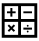 Znakomicie radzicie sobie z zadaniami na liczbach wielocyfrowych. Dzisiaj ćwiczymy dalej. Wykonaj zdania 1-4 (podr. mat.-przyr.s.52). W zeszycie zapisz zad.2. Dla chętnych- narysuj mapkę, jak wygląda Twoja droga do szkoły (zad.4).Oblicz działania (ćw. mat.-przyr.s.57).Jak Wam poszło? Mam nadzieję, że wspaniale. Miłego dnia😊                                                             TRENING      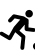 Czołem trzeciaki, Na dzisiejszym treningu poznacie milusie zwierzątka, ale tylko za ogrodzeniem. Zadania na dziś: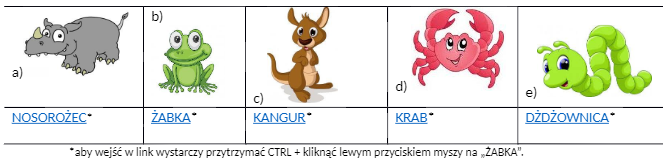 https://drive.google.com/file/d/16G1mq10q_Sh9-D1_EDLoFZDal0XOL8VX/viewhttps://drive.google.com/file/d/1nz8Y2g2t2zOwXGBzHLWKFXjnhQdG7Er_/viewhttps://drive.google.com/file/d/18YGiZf2Q4Kl-UzlPS138AIAJjBaElfcy/viewhttps://drive.google.com/file/d/1Ufbbiyg2JA8LjUoD8eNZuhuNPM_rsbsZ/viewhttps://drive.google.com/file/d/1-FbucphMKhcYNjKUojQmLVh0AfET4Mzr/viewWykonuj ćwiczenia w przód i w tył (tak jak na przykładzie) na dowolną odległość przez 1 minutę, następnie odpoczywaj 1 minutę i przejdź od kolejnego ćwiczenia. Zestaw tych zadań (5 ćwiczeń) wykonaj 2 razy.Staraj się odwzorować ruchy zawodnika Śląska. Zwróć uwagę, gdzie stawia dłonie, stopy, a w którym miejscu jest głowa oraz pupa. Na początku poproś rodziców o sprawdzenie twojego ruchu.Ważne! Wzmacniasz całe ciało. A siłę tę wykorzystasz w sportach kontaktowych, na przykład w piłce nożnej lub piłce ręcznej. Całość baczność!Czołem klasa!Do zobaczenia Trener Mateusz